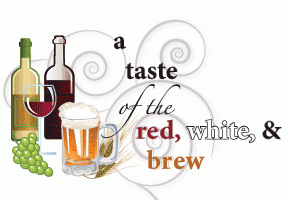                      The Sullivan County Chamber of Commerce is proud to present the 14th Annual Taste Full Event with Wine & Craft BeerHeld @ the Sullivan County Fairground, 4430 Route 154, ForksvilleWinery/Brewery/Cidery ApplicationDate: Saturday, July 27, 2019 Time: 11:00 to 4:00 p.m. Set-Up: Saturday, July 27, 2019 – 8:00 to 10:00 a.m.Website: www.sullivancountypachamber.com  -   Wineries/Breweries/Cidery   - SCCC Member $100.00   Non-SCCC Member $125.00   Wineries/Breweries & Cidery  are responsible for their own license fee. Event entry fee -- Non-RefundableDEADLINE DATE IS April 15, 2019 (Contact office if problem)  EVENT IS HELD  OR  SHINE___   ___   ___   ___   ___   ___   ___   ___   ___   ___   ___   ___   ___   ___   ___   ___   ___   ___   ___Business Name: _______________________________________________________________________Contact Person: ___________________________________ Phone ______________________________Mailing Address_______________________________________________________________________Email: __________________________________ Do you need directions? Yes________ No_________Sales tax number __________________ List business website __________________________________Ice:  Available for sale at $2.00 per 8lb.bag. Number of bags ______ @ $2.00, total cost _________                                             Table/Chairs/Tents:  Not provided.  List your tent size ________________   The undersigned does hereby forever discharge, release and hold harmless the Sullivan County Chamber of Commerce and all its agents from any and all manner of action of suits, damages or claims whatsoever arising from any loss or damage to persons or property of the undersigned while participating in this event and hereby consents to the enforcement of all rules and regulations of the show.SIGNATURE _____________________________________________   DATE______________________Please enclose check with your application. (Include money for ice requested) Make all checks payable to:Sullivan County Chamber of Commerce,    PO Box 134, Muncy Valley, Pa 17758Payment made by credit card, please write your info below:Name on Card_________________________Card#__________________________________Exp date___________________V-code_____Amount to be charged______________________By signing below, you have given the Sullivan County Chamber of Commerce permission to process and charge your credit card the amount listed above.  Signature_________________________________________________________________________________